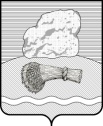 РОССИЙСКАЯ ФЕДЕРАЦИЯКалужская областьДуминичский районСельская Дума сельского поселения«ДЕРЕВНЯ  БУДА» РЕШЕНИЕ03 марта  2021 года                                                                            № 7
Об утверждении Порядка назначения и проведения собрания граждан в сельском поселении «Деревня Буда» в целях рассмотрения вопросов внесения инициативных проектов
     В соответствии Федеральным законом от 6 октября 2003 года N 131-ФЗ «Об общих принципах организации местного самоуправления в Российской Федерации», Уставом сельского поселения «Деревня Буда», сельская Дума сельского поселения «Деревня Буда» РЕШИЛА:
      1. Утвердить Порядок назначения и проведения собрания граждан в сельском поселении «Деревня Буда» в целях рассмотрения вопросов внесения инициативных проектов согласно приложению.      2. Настоящее решение вступает в силу со дня его обнародования. Глава сельского поселения                                        Н.А.ПлашенковаПриложение
к решению сельской Думы
сельского поселения «Деревня Буда»
от 03.03.2021 № 7 Порядокназначения и проведения собрания граждан в сельском поселении«Деревня Буда» в целях рассмотрения вопросов внесения инициативных проектов1. Общие положения1. Порядок назначения и проведения собрания граждан в сельском поселении «Деревня Буда» в целях рассмотрения вопросов внесения инициативных проектов (далее - настоящий Порядок) разработан в соответствии со статьями 26.1, 29, 30 Федерального закона от 6 октября 2003 года N 131-ФЗ № «Об общих принципах организации местного самоуправления в Российской Федерации», Уставом сельского поселения «Деревня Буда».2. В собрании по вопросам внесения инициативных проектов и их рассмотрения вправе принимать участие жители, постоянно или преимущественно проживающие на территории сельского поселения «Деревня Буда», достигшие шестнадцатилетнего возраста. Граждане  Российской  Федерации,  не проживающие на территории сельского поселения «Деревня Буда»,  но  имеющие  на  его  территории  недвижимое имущество, принадлежащее им на праве собственности, также могут участвовать в работе собрания с правом совещательного голоса.3. С инициативой о внесении инициативного проекта вправе выступить инициативная группа численностью не менее десяти человек, достигших шестнадцатилетнего возраста и проживающих на территории сельского поселения «Деревня Буда»; органы территориального общественного самоуправления; индивидуальные предприниматели, зарегистрированные в установленном законодательством Российской Федерации порядке, осуществляющие деятельность на территории сельского поселения; юридические лица, созданные в соответствии с законодательством Российской Федерации, осуществляющие деятельность на территории сельского поселения «Деревня Буда» (далее - инициатор).4. Инициативный проект до его внесения в Администрацию сельского поселения подлежит рассмотрению на собрании граждан в целях:- обсуждения инициативного проекта;- определения его соответствия интересам жителей сельского поселения «Деревня Буда» или его части;- целесообразности реализации инициативного проекта;- принятия собранием граждан решения о поддержке инициативного проекта.При этом возможно рассмотрение нескольких инициативных проектов на одном собрании граждан.5. Собрание граждан в целях рассмотрения вопросов внесения инициативных проектов могут быть проведены на всей территории сельского поселения «Деревня Буда», на части территории сельского поселения «Деревня Буда» (далее - соответствующая территория сельского поселения).2. Порядок назначения собрания граждан6. Собрание граждан в целях рассмотрения вопросов внесения инициативных проектов (далее - собрание граждан) назначается сельской Думой сельского поселения «Деревня Буда».7. Инициатор обеспечивает подготовку и проведение собрания граждан. Расходы, связанные с подготовкой и проведением собрания граждан, производятся за счет средств бюджета сельского поселения..8. Инициатор обязан оповестить население соответствующей территории сельского поселения о дате, времени и месте проведения собрания граждан, о вопросе (вопросах), предлагаемом (предлагаемых) к рассмотрению на собрании граждан, через средства массовой информации и (или) другими доступными способами (размещение информации на официальных сайтах органов местного самоуправления сельского поселения «Деревня Буда» в информационно-телекоммуникационной сети «Интернет», досках объявлений, информационных стендах) заблаговременно, но не позднее чем за семь дней до дня проведения собрания граждан.9. В собрании граждан с правом голосования вправе принимать участие жители соответствующей территории сельского поселения, достигшие шестнадцатилетнего возраста.На собрание граждан могут быть приглашены должностные лица местного самоуправления сельского поселения, представители средств массовой информации, иные лица. Указанные лица участвуют в собрании граждан без права голосования.10. Организатор собрания граждан обязан подать в сельскую Думу сельского поселения «Деревня Буда» уведомление о проведении собрания граждан в письменной форме.В уведомлении указываются:1) цель собрания граждан;2) место проведения собрания;3) дата, время начала и окончания собрания граждан;4) предполагаемое количество участников собрания граждан;5) наименование инициативного проекта;6) часть территории сельского поселения, на которой может реализовыватьсяинициативный проект, а также правовой акт администрации сельского поселения, которым определена данная территория.7)  фамилия, имя, отчество организатора собрания граждан, сведения о его месте жительства или пребывания и номер телефона;8) фамилии, имена и отчества лиц, уполномоченных организатором собрания граждан выполнять распорядительные функции по организации и проведению собрания граждан;9) дата подачи уведомления о проведении собрания граждан;10) согласие субъектов на обработку персональных данных.Уведомление о проведении собрания граждан подписывается организатором  собрания граждан  и лицами, уполномоченными организатором собрания граждан выполнять распорядительные  функции по организации и проведению собрания граждан.11. Уведомление о назначении собрания  граждан рассматривается сельской Думой сельского поселения не позднее 7 календарных дней со дня регистрации уведомления.12. По результатам рассмотрения уведомления сельская Дума принимает одно из следующих решений:1) о назначении собрания граждан;2) об отклонении инициативы о назначении собрания граждан.13. Инициатива о назначении собрания граждан отклоняется в следующих случаях:1) выносимый для рассмотрение инициативный проект не содержит мероприятий, имеющих приоритетное значение для жителей сельского поселения или его части, по решению вопросов местного значения сельского поселения или иных вопросов, право решения которых предоставлено органам местного самоуправления сельского поселения «Деревня Буда»;2) не соблюдены требования пункта 10 настоящего Порядка.В случае принятия решения об отклонении инициативы о назначении собрания граждан сельская Дума уведомляет инициатора о принятом решении в течение пяти рабочих дней после принятия решения.Отказ об отклонении инициативы не является препятствием для повторного внесения инициативы о назначении собрания граждан при условии устранения оснований для такого отказа.14. В решении сельской Думы о назначении собрания граждан внесения инициативных проектов указываются:1) дата, время, место проведения собрания граждан;2) наименование инициативного проекта;3) часть территории поселения, на которой планируется реализация инициативного проекта, а также правовой акт, которым определена данная территория.3. Порядок проведения собрания граждан15. До начала собрания граждан проводится регистрация участников собрания (далее - участники). После оглашения итогов регистрации инициатор открывает собрание граждан и проводит избрание председателя собрания граждан.16. Председатель собрания граждан приступает к исполнению своих обязанностей непосредственно после избрания и ставит на обсуждение вопрос об избрании из числа участников секретаря собрания граждан, организует обсуждение этого вопроса и проводит по нему голосование. Секретарь собрания граждан приступает к исполнению своих обязанностей непосредственно после избрания.17. После избрания секретаря собрания граждан участники утверждают повестку дня и регламент собрания граждан.18. По вопросам повестки дня председатель собрания граждан организует обсуждение, предоставляет слово выступающим, делает объявления, зачитывает письменные обращения и иные документы, ставит на голосование вопросы, по которым участники принимают решения, обеспечивает соблюдение порядка в ходе заседания, осуществляет организационное руководство деятельностью секретаря, осуществляет иные функции, непосредственно связанные с ведением собрания граждан.19. Секретарь собрания граждан ведет запись желающих выступить, регистрирует вопросы и заявления, организует сбор и передачу председателю собрания граждан письменных вопросов к докладчикам, ведет и оформляет протокол собрания граждан, следит за соблюдением порядка, оказывает организационную помощь председателю.Во время проведения собрания граждан может осуществляться видеозапись.20. В протоколе собрания граждан указываются:1) дата, время и место проведения собрания граждан;2) общее количество граждан, проживающих на соответствующей территории сельского поселения, в пределах которой проводится собрание граждан, и имеющих право на участие в собрании граждан;3) повестка собрания граждан, содержащая следующие вопросы:- наименование инициативного проекта;- целесообразность реализации инициативного проекта;- определение его соответствия интересам жителей соответствующей территории сельского поселения;- решение о поддержке или отклонении инициативного проекта;- расчет и обоснование предполагаемых расходов на реализацию инициативного проекта;- источник финансовой поддержки инициативного проекта (межбюджетные трансферты из бюджета сельского поселения, средства, предусмотренные в ведомственной структуре расходов бюджета сельского поселения (без межбюджетных трансфертов, кроме дотации на выравнивание бюджетной обеспеченности), средства бюджета МР «Думиничский район»);- избрание представителя инициатора проекта, уполномоченного подписывать документы и представлять интересы в органах местного самоуправления сельского поселения, других органах и организациях, в том числе вносить инициативные платежи, получать денежные средства в случае возврата инициативных платежей;- иные вопросы внесения инициативных проектов;4) список участников;5) фамилии, имена, отчества председателя и секретаря собрания;
        6) принятые решения и результаты голосования.В случае если на одном собрании граждан рассматриваются несколько инициативных проектов, в протоколе должны быть указаны сведения о каждом из них.Протокол собрания составляется в течение трех дней со дня проведения собрания в двух экземплярах, подписывается председателем и секретарем собрания.21. Решения на собрании граждан принимаются открытым голосованием простым большинством голосов от общего количества участников.22. Один экземпляр протокола собрания граждан, подтверждающий поддержку инициативного проекта, направляется в Администрацию сельского поселения «Деревня Буда» в соответствии с Порядком выдвижения, внесения, обсуждения, рассмотрения инициативных проектов, второй экземпляр протокола собрания остается у инициатора собрания.23. Итоги собрания граждан подлежат официальному обнародованию в течение 7 дней с момента проведения собрания. 